Сценарий к спортивно-тематическому развлечению «Звёздные просторы»Людмила Овчинникова
Сценарий к спортивно-тематическому развлечению «Звёздные просторы»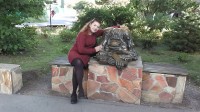 МУНИЦИПАЛЬНОЕ АВТОНОМНОЕ ДОШКОЛЬНОЕ ОБРАЗОВАТЕЛЬНОЕ УЧРЕЖДЕНИЕ «ДЕТСКИЙ САД №4 КОМБИНИРОВАННОГО ВИДА»683030, г. ПЕТРОПАВЛОВСК-КАМЧАТСКИЙ, ул. ЗЕЛЕНАЯ РОЩА 6,тел. 24-38-08; 24-26-90Сценарий спортивного развлеченияко Дню Космонавтикидля детей старшей комбинированной группы «Цветочная поляна»Тема: «Звёздные просторы»Выполнили:воспитатель - Бебнева А. Ю.воспитатель 1 кв. категории - Овчинникова Л. В.Дата проведения: 22 апреля 2021 год.Петропавловск - Камчатский2021 годМесто проведения: музыкальный зал.Цель:Приобщение детей к здоровому образу жизни посредством активизации двигательной деятельности.Задачи:1. Образовательные:закреплять знания детей о первом космонавте, о солнечной системе, космосе;расширять представление о профессии «космонавт»;формировать навыки здорового образа жизни;обогащать музыкальные впечатления детей.2. Развивающие :развивать физические качества : быстроту, ловкость, выносливость, подвижность;развивать речь детей с помощью чтения стихотворений;развивать чувства коллективизма, ответственности, сплочённости.3. Воспитательные:воспитывать целеустремлённость в достижении результата;воспитывать уважительное отношение к взрослым и сверстникам;воспитывать патриотические чувства, гордость за герое-космонавтов нашей страны.Атрибуты:Магнитофон, ноутбук, проектор, презентация «Путешествие в космос», фонограммы: песни, разминки, конкурсов, награждения; костюм «Марсианки», большие шаблоны из бумаги для постройки ракеты (на 2 команды, разноцветные кольца (на 1 шт. меньше, чем участников, корзины (2 шт., ящики (2 шт., синие и красные мячики (по 3 шт. на каждого ребёнка, конусы (8 шт., большой обруч (4 шт., мешочки с песком (по 2 шт. на каждого ребёнка, дуги большие (2 шт., мольберт (2 шт., звёзды для конкурсов (12 шт., медали для награждения (на каждого ребёнка).Действующие лица:1. Ведущая – воспитатель Бебнева А. Ю.2. Марсианка – воспитатель Овчинникова Л. В.3. Дети старшей группы.Репертуар:1. Выход детей: песня «Космонавты», сл. и муз. Ю. Кудинова, Е. Щепотьевой (исп. Ю. Кудинов);2. Стихи детей о космосе;3. Выход Марсианки: песня «Марсианин», сл. и муз. Г. Изотовой, Д. Окунева (исп. детский хор);4. Разминка: песня «Космонавт», сл. и муз. А. Чугайкиной (исп. группа «Радиотранс»);5. Фонограммы для конкурсов;6. Фонограмма для путешествия: музыка группы «Spaice»;7. Загадки Марсианки для детей;8. Заключительная песня: «Улетаем на Луну», сл. и муз. П. Кагановой, В. Витлина (исп. детский хор).Ход развлечения:Под музыку песни «Космонавты» в украшенный зал входят дети, встают полукругом лицом к экрануВедущая:День сегодня не простой,Это в мире знает каждый!Впервые в Космос полетелЧеловек с Земли отважный!(Показ слайда № 1)Ведущая:- Дорогие ребята! Мы сегодня с вами собрались на праздник, посвящённый Дню Космонавтики.Люди с давних пор мечтали освоить космическое пространство.12 апреля 1961 года в Космос впервые в мире на космическом корабле «Восток» поднялся человек.Кто вспомнит, как его имя?Дети:- Юрий Алексеевич Гагарин!(Показ слайда № 2)Ведущая:- Правильно, молодцы! А расскажите нам про этого космонавта, про Космос и про нашу планету Земля.1 ребёнок (о празднике) :Нынче праздник космонавтов,Поздравляем с этим днём!Нам открыл его Гагарин,Много сказано о нём!2 ребёнок (о Гагарине) :На Гагарина похожиВсе мальчишки быть хотят!В честь него рисуют детиРазноцветный звездопад!3 ребёнок (о Космосе) :В Космосе так здорово!Звёзды и планеты медленно плывут.В Космосе так здорово!Острые ракеты на огромной скоростиМчатся там и тут!4 ребёнок (о планете Земля) :Красивая наша планета Земля!Моря, океаны, леса и поля,Ветра и туманы, дожди и снега:Землянину каждому ты дорога!Ведущая:- Молодцы, ребята! А сейчас я предлагаю сесть на стульчики и приготовиться к Космическому путешествию по планетам.Дети садятся на стульяВедущая:- Сегодня в нашем путешествии мы, ребята, будем не одни. С нами будет путешествовать житель соседней планеты под названием Марс. А кто из вас знает, как зовут жителя планеты Марс?Дети:- Марсианин!Ведущая:- Правильно! Давайте встретим нашего гостя!Под музыку песни «Марсианин» входит МарсианкаМарсианка:- Здравствуйте, дорогие земляне! Меня зовут Марсианка! И я прибыла к вам на праздник с планеты Марс. Я тоже хочу узнать о других планетах, о людях, которые летают в Космос, о вашей красивой, голубой планете Земля. Возьмёте меня в своё путешествие?Дети:- Да!Ведущая:- Конечно, возьмём!Ребята, вы знаете, что космонавты должны быть ловкими, быстрыми, смелыми. Поэтому мы начнём наше путешествие с тренировки. Готовы?Дети:- Да!Ведущая:- А ты, Марсианка, нам помогай!- Всё готово для полёта,Ждут ракеты всех ребят!Мало времени для взлёта,Космонавты! Встали в ряд!Дети встают в круг.Проводится музыкальная разминка по музыку песни «Космонавт»Ведущая:- Молодцы! Итак, внимание! Сегодня в Космос полетят два космических отряда!Первый отряд «Комета»! (дети встают за капитаном в одну колонну).Второй отряд «Спутник»! (дети встают за капитаном в одну колонну).(Показ слайда № 3)Ведущая:- Командам приготовиться к приветствию!Команда «Комета», ваш девиз!«Комета» :- Если в Космос мы хотим,Значит, скоро полетим!Ведущая:- Команда «Спутник», ваш девиз!«Комета» :- По всему Космосу летать,Друзей в беде не оставлять!Ведущая:- Итак, команды! За каждое быстро и правильно выполненное задание, команды получают по звезде. В конце соревнований подведём итоги – на чьём небе будет больше звёзд, та команда и побеждает.- Ну, что же, в путь!Марсианка:- На планетах вас ждут разные испытания. А чтобы добраться до этих планет, что нам понадобиться? Какой транспорт?Дети:- Ракета!Марсианка:- Правильно! Наше первое испытание так и называется «Построй ракету»!ПРАВИЛА: На полу в хаотичном порядке лежат большие бумажные геометрические фигуры (круги, прямоугольники, треугольники, квадраты). По сигналу ведущего дети бегут, встают в круг и на полу из фигур выкладывают ракету. Побеждает та команда, игроки которой раньше выполнят задание и выложат ракету.Под музыку дети выполняют 1 заданиеМарсианка:- Молодцы, земляне! Справились! За это задание команды награждаются звездой!На мольберте вывешивается по одной звездеВедущая:- А теперь настало время занять в ракете свои места! Сейчас мы с вами поиграем в игру, которая называется «Займи место в ракете». Но! Эта игра на внимание.Есть в игре один секрет –Опоздавшим места нет!ПРАВИЛА: На полу по кругу лежат кольца – «ракеты», на 1 штуку меньше, чем детей. Под музыку дети бегают по кругу. С окончанием мелодии, надо занять место в «ракете». Тот, кому не хватило «ракеты» (кольца, выходит и садится на стульчик. После чего убирается одно кольцо, потом два кольца, потом три. Побеждает тот ребёнок, кому досталось место в «ракете».Под музыку дети выполняют 2 заданиеВедущая:- Молодцы, настоящие космонавты! За ловкость и внимание команды награждаются второй звездой!На мольберте вывешивается по второй звездеМарсианка:- Ну, что ж, земляне! Ракеты построили, места свои заняли, а теперь экипажам приготовиться к полёту!Начинаем отсчёт…Дети:- Три, два, один - пуск!(Показ слайда № 4)Марсианка:- Мы прилетели на планету Меркурий! Здесь очень часто падают метеориты, это называется метеоритный дождь. Он может повредить наши ракеты! Вам нужно собрать метеориты как можно скорее!ПРАВИЛА: На полу в хаотичном порядке лежат пластмассовые мячики синего и красного цветов – «метеориты». Около каждой команды стоит по одной корзине. По сигналу ведущего дети собирают мячики («метеориты») в корзины: одна команда – синие «метеориты» в свою корзину, вторая – красные в свою корзину. Побеждает та команда, игроки которой быстрее соберут в корзины свои «метеориты».Под музыку дети выполняют 3 заданиеМарсианка:- Молодцы! Метеоритный дождь нам теперь не страшен! За смелость и бесстрашие командам присваивается третья звезда!На мольберте вывешивается по третьей звезде.Подсчитывается общее количество звёздВедущая:- А сейчас, космонавты, мы отправляемся на вторую планету под названием Венера!(Показ слайда № 5)Ведущая:- Ребята, Венера – самая горячая планета. Поэтому погулять по ней мы, к сожалению, не сможем. Но! Жители Венеры очень хотят с нами подружиться, поговорить. Поэтому они прислали нам «Космические загадки» : хотят узнать, хорошо ли вы знаете всё о Космосе. Готовы отгадывать?Дети:- Да, готовы!Дети выполняют 4 задание(загадки)Ведущая:- Тогда начали! Первая космическая загадка для команды «Комета»!1 загадка:Планета голубая,Любимая, родная,Она твоя, она моя,А называется…Дети:- Земля!Ведущая:- Молодцы, команда «Комета». Вторая космическая загадка для команды «Спутник»!2 загадка:На корабле воздушном,Космическом, послушном,Мы, обгоняя ветер,Несёмся на…Дети:- Ракете!Ведущая:- Молодцы, команда «Спутник». Третья космическая загадка для команды «Комета»!3 загадка:Освещает ночью путь,Звёздам не даёт уснуть.Пусть все спят – ей не до сна,В небе светит нам…Дети:- Луна!Ведущая:- Молодцы, команда «Комета». Четвёртая космическая загадка для команды «Спутник»!4 загадка:Человек сидит в ракете,Смело в небо он летит.И на нас в своём скафандреОн из Космоса глядит!Ведущая:- Молодцы, команда «Спутник». Марсианка, может, ты попробуешь загадать загадки ребята?Марсианка:- С удовольствием! Итак! Пятая космическая загадка для команды «Комета»!5 загадка:В Космосе сквозь толщу летЛедяной летит объект.Хвост его – полоска света,А зовут её…Дети:- Комета!Марсианка:- Какие молодцы, команда «Комета»! Шестая космическая загадка для команды «Спутник»!6 загадка:Специальный космический есть аппарат,Сигналы на Землю он шлёт всем подряд.Как одинокий таинственный путник,Летит по орбите искусственный…Дети:- Спутник!Марсианка:- Какие молодцы, команда «Спутник»!Ведущая:- Как ты думаешь, Марсианка, справились наши космонавты с этим задание от жителей Венеры?Марсианка:- Конечно! За все отгаданные загадки – командам по четвёртой звезде!На мольберте вывешивается по четвёртой звезде.Марсианка:- А сейчас мы с вами отправимся ко мне домой, на мою планету Марс!(Показ слайда № 6)Марсианка:- Вы уже знаете, что все планеты разные:На Меркурии идут ледяные дожди;Венера – самая горячая планета;Ваша планета Земля – голубая, так как на ней есть много рек, морей и океанов;А моя планета – Марс – красная, потому что она покрыта красным песком. А его так много, что из-за этого на Марсе пересохли все реки.- Давайте соберём красный песок, чтобы и на моей планете появились реки. Согласны? Поможете мне?Дети:- Да! Поможем!Марсианка:- Для этого вам нужно пройти «Полосу препятствий», чтобы исследовать и собрать красный песок.ПРАВИЛА: Под музыку, по сигналу ведущего, дети «змейкой» проходят между конусами, на двух ногах прыгают в каждый лежащий обруч, пролезают на коленях под дугами, берут по одному мешочку с песком, обратно бегут к свой команде, кладут мешочек в ящик и встают в конец колонны. Побеждает та команда, игроки которой быстрее пройдут «полосу препятствий» и соберут все мешочки с песком.Под музыку дети выполняют 5 заданиеМарсианка:- Ребята, вы молодцы! Ловко справились с этим трудным заданием! Теперь и на моей планете появится вода! За спасение планеты Марс команды получают по звезде!На мольберте вывешивается по пятой звезде.Звучит сигнал «SOS»Ведущая:- ВНИМАНИЕ! Ребята, нас просят о помощи! Космонавты с космического корабля «Сириус» потерпели крушение! Им нужна помощь! Я думаю, что капитаны наших кораблей «Комета» и «Спутник» помогут своим товарищам!А для этого мы потренируемся!ПРАВИЛА: На одной стороне зала находятся капитаны команд. А на другой стороне – остальные члены команды. Под музыку, по сигналу ведущего, капитаны, надев на талию обруч, бегут на другую сторону зала, забирают с собой одного члена команды и перевозят «на свой космический корабль». Побеждает та команда, игроки которой быстрее спасут всех космонавтов.Под музыку дети выполняют 6 заданиеВедущая:- Молодцы! Наши друзья – космонавты спасены! Ну, что же, пришло время подводить итоги наших соревнований. Итак, давайте посчитаем, сколько звёзд получила команда «Комета»?А сколько – команда «Спутник»?Дети вместе с ведущей подсчитывают общее количество звёзд на мольбертахМарсианка:- Наше путешествие подходит к концу. Спасибо вам за смелость, ловкость, помощь мне и другим космонавтам.Ведущая:- За это команды награждаются заслуженными медалями!Под музыку фанфар участники команд награждаются медалямиМарсианка:- А на прощание я предлагаю спеть космическую весёлую песню, которая называется «Улетаем на Луну».Дети встают полукругом и исполняют песню «Улетаем на Луну»КОНЕЦ